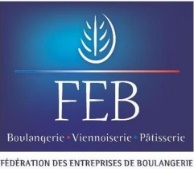 VEILLE REGLEMENTAIRESécurité des aliments et information du consommateur(France et Europe)Bulletin n°1/2022 – Janvier - Février 2022Partie 1 : Règlementation générale Rectificatif au règlement (UE) 2021/2116 du Parlement européen et du Conseil du 2 décembre 2021 relatif au financement, à la gestion et au suivi de la politique agricole commune et abrogeant le règlement (UE) no 1306/2013 (JORF 10 février 2022)ADDITIFS, AUXILIAIRES, …AdditifsRèglement (UE) 2022/63 de la Commission du 14 janvier 2022 modifiant les annexes II et III du règlement (CE) no 1333/2008 du Parlement européen et du Conseil en ce qui concerne l’additif alimentaire dioxyde de titane (E171) (Texte présentant de l’intérêt pour l’EEE) (JOUE 14 janvier 2022)ANALYSE ET CONTROLE/BIOCIDES – PRODUITS DE NETTOYAGENote de service DGAL/SDSPV/2022-57 du 19-01-2022 Liste des produits phytopharmaceutiques de biocontrôle, au titre des articles L.253-5 et L.253-7 du code rural et de la pêche maritime.Décret n° 2022-35 du 17 janvier 2022 fixant les conditions d'inscription sur les listes des produits de biocontrôle mentionnées aux articles L. 253-5 et L. 253-7 du code rural et de la pêche maritime (JORF 18 janvier 2022).Règlement d’exécution (UE) 2022/4 de la Commission du 4 janvier 2022 portant approbation de la substance active «Purpureocillium lilacinum souche PL11» en tant que substance à faible risque, conformément au règlement (CE) no 1107/2009 du Parlement européen et du Conseil concernant la mise sur le marché des produits phytopharmaceutiques, et modifiant le règlement d’exécution (UE) no 540/2011 de la Commission (JOUE 05 janvier 2022)Règlement d’exécution (UE) 2022/19 de la Commission du 7 janvier 2022 renouvelant l’approbation de la substance active «Purpureocillium lilacinum souche 251» conformément au règlement (CE) no 1107/2009 du Parlement européen et du Conseil concernant la mise sur le marché des produits phytopharmaceutiques, et modifiant l’annexe du règlement d’exécution (UE) no 540/2011 de la Commission (JOUE 10 janvier 2022)Règlement d’exécution (UE) 2022/43 de la Commission du 13 janvier 2022 renouvelant l’approbation de la substance active «flumioxazine» conformément au règlement (CE) no 1107/2009 du Parlement européen et du Conseil concernant la mise sur le marché des produits phytopharmaceutiques, et modifiant les annexes du règlement d’exécution (UE) no 540/2011 de la Commission et du règlement d’exécution (UE) 2015/408 (JOUE 14 janvier 2022)Règlement d’exécution (UE) 2022/94 de la Commission du 24 janvier 2022 portant sur le non-renouvellement de l’approbation de la substance active «phosmet» conformément au règlement (CE) no 1107/2009 du Parlement européen et du Conseil concernant la mise sur le marché des produits phytopharmaceutiques, et modifiant l’annexe du règlement d’exécution (UE) no 540/2011 de la Commission  (JOUE 25 janvier 2022)Décision d’exécution (UE) 2022/146 de la Commission du 1er février 2022 déterminant, en vertu de l’article 3, paragraphe 3, du règlement (UE) no 528/2012 du Parlement européen et du Conseil, si un produit contenant du chlorure d’alkyl(C12-16)diméthylbenzylammonium est un produit biocide (JOUE 03 février 2022)Règlement d’exécution (UE) 2022/159 de la Commission du 4 février 2022 portant approbation de la substance active à faible risque Bacillus amyloliquefaciens souche IT-45 conformément au règlement (CE) no 1107/2009 du Parlement européen et du Conseil concernant la mise sur le marché des produits phytopharmaceutiques et modifiant le règlement d’exécution (UE) no 540/2011 de la Commission  (JOUE 07 février 2022)Résumé des décisions de la Commission européenne relatives aux autorisations de mise sur le marché en vue de l’utilisation et/ou aux autorisations d’utilisation de substances énumérées à l’annexe XIV du règlement (CE) no 1907/2006 du Parlement européen et du Conseil concernant l’enregistrement, l’évaluation et l’autorisation des substances chimiques, ainsi que les restrictions applicables à ces substances (REACH) (JOUE 10 février 2022)Résumé des décisions de la Commission européenne relatives aux autorisations de mise sur le marché en vue de l’utilisation et/ou aux autorisations d’utilisation de substances énumérées à l’annexe XIV du règlement (CE) no 1907/2006 du Parlement européen et du Conseil concernant l’enregistrement, l’évaluation et l’autorisation des substances chimiques, ainsi que les restrictions applicables à ces substances (REACH) (JOUE 10 février 2021)Décision d’exécution (UE) 2022/326 de la Commission du 24 février 2022 modifiant la décision d’exécution (UE) 2019/961 autorisant une mesure provisoire prise par la République française conformément à l’article 129 du règlement (CE) no 1907/2006 du Parlement européen et du Conseil concernant l’enregistrement, l’évaluation et l’autorisation des substances chimiques, ainsi que les restrictions applicables à ces substances (REACH), afin de restreindre l’utilisation et la mise sur le marché de certains bois traités avec de la créosote et avec d’autres substances apparentées (JOUE 28 février 2021)CONTAMINANTSInstruction technique DGAL/SDSSA/2022-4 du 24-12-2021 Mesures générales de gestion des non-conformités en contaminants chimiques dans les denrées alimentaires.Médicaments vétérinaires    Résolution du Parlement européen du 10 juin 2021 sur le règlement d’exécution (UE) 2021/621 de la Commission du 15 avril 2021 modifiant le règlement (UE) n° 37/2010 afin de classifier la substance «imidaclopride» en ce qui concerne sa limite maximale de résidus dans les aliments d’origine animale (JOUE 08 février 2022)PesticidesInstruction technique DGAL/SDEIGIR/2022-11 du 05-01-2022 Plans de surveillance et de contrôle de la chlordécone dans les denrées végétales destinées à l'alimentation humaine ou animale et dans les denrées animales destinées à l'alimentation humaine en Martinique et Guadeloupe pour 2022Règlement (UE) 2022/78 de la Commission du 19 janvier 2022 modifiant les annexes II et III du règlement (CE) no 396/2005 du Parlement européen et du Conseil en ce qui concerne les limites maximales applicables aux résidus de dazomet, d’hexythiazox, de métam et d’isothiocyanate de méthyle présents dans ou sur certains produits (JOUE 20 janvier 2022)Règlement (UE) 2022/85 de la Commission du 20 janvier 2022 modifiant l’annexe II du règlement (CE) no 396/2005 du Parlement européen et du Conseil en ce qui concerne les limites maximales applicables aux résidus de flonicamide présents dans ou sur certains produits (JOUE 21 janvier 2022)Règlement (UE) 2022/93 de la Commission du 20 janvier 2022 modifiant les annexes II, III et IV du règlement (CE) no 396/2005 du Parlement européen et du Conseil en ce qui concerne les limites maximales applicables aux résidus d’acrinathrine, de fluvalinate, de folpet, de fosétyl, d’isofétamide, de «Pepino Mosaic Virus – souche européenne (EU), isolat Abp1 peu virulent», de «Pepino Mosaic Virus — souche CH2, isolat Abp2 peu virulent», de spinetoram et de spirotétramate présents dans ou sur certains produits (JOUE 25 janvier 2022)ETIQUETAGE GénéralNOTE AST de l'Anses relative à l’élaboration d’une proposition de définition actualisée du terme « nanomatériaux » à partir de la Recommandation 2011/696/UE Avis signé le 14/01/2022NutritionnelAVIS de l'Anses relatif à l’évaluation des risques liés aux niveaux d’activité physique et de sédentarité des adultes de 18 à 64 ans, hors femmes enceintes et ménopausées Avis signé le 18/01/2022HYGIENE ET SECURITE DES ALIMENTS Décision (UE) 2022/119 de la Commission du 26 janvier 2022 abrogeant la décision 2004/613/CE relative à la création d’un groupe consultatif de la chaîne alimentaire et de la santé animale et végétale (JOUE 28 janvier 2022)Instruction technique DGAL/SDEIGIR/2022-80 du 31-01-2022 -Formations européennes « BTSF » sur l’application de la règlementation européenne portant sur l’ensemble de la chaîne alimentaire.Bulletins épidémiologiques - BUSCABuSCA n°55 – 13 janvier 2022, Plateforme de surveillance de la chaîne alimentaireBuSCA n°56 – 27 janvier 2022, Plateforme de surveillance de la chaîne alimentaireBuSCA n°57 – 10 février 2022, Plateforme de surveillance de la chaîne alimentaireBuSCA n°58 –  24 février 2022, Plateforme de surveillance de la chaîne alimentaireBulletin épidémiologique, numéro 95, janvier 2022NOTE AST de l'Anses relative aux plantes et huiles essentielles les plus impliquées dans les déclarations de nutrivigilance signalées à l’Anses Avis signé le 17/12/2021Annexe de la NOTE AST de l'Anses relative aux plantes et huiles essentielles les plus impliquées dans les déclarations de nutrivigilance signalées à l’Anses Annexe signé le 17/12/2021AVIS et RAPPORT de l'Anses relatif à l’état des connaissances sur les huiles essentielles et les plantes d’intérêt pour la phytothérapie et l’aromathérapie des animaux producteurs de denrées alimentaires et proposition d’une méthodologie d’évaluation des risques pour la santé humaine – Décembre 2021Fraudes (non exhaustif) Newsletter décembre 2021, Fraudes alimentaires, Commission européenneNewsletter janvier 2022, Fraudes alimentaires, Commission européenneTransport/entreposage	Instruction technique DGAL/SDSSA/2022-124 du 08-02-2022 - Contrôle des engins de transport terrestre de denrées périssables sous température dirigéeINGREDIENTS ET NOUVEAUX INGREDIENTS	Règlement d’exécution (UE) 2022/47 de la Commission du 13 janvier 2022 autorisant la mise sur le marché de la pulpe séchée de cerises de café de Coffea arabica L. et/ou de Coffea canephora Pierre ex A. Froehner et de son infusion en tant qu’aliment traditionnel en provenance d’un pays tiers en vertu du règlement (UE) 2015/2283 du Parlement européen et du Conseil et modifiant le règlement d’exécution (UE) 2017/2470 de la Commission (JOUE 14 janvier 2022)Règlement d’exécution (UE) 2022/169 de la Commission du 8 février 2022 autorisant la mise sur le marché des formes congelée, séchée et en poudre de vers de farine (larves de Tenebrio molitor) en tant que nouvel aliment en application du règlement (UE) 2015/2283 du Parlement européen et du Conseil et modifiant le règlement d’exécution (UE) 2017/2470 de la Commission (JOUE 09 février 2022)Règlement d’exécution (UE) 2022/168 de la Commission du 8 février 2022 autorisant la mise sur le marché d’Akkermansia muciniphila pasteurisée en tant que nouvel aliment en application du règlement (UE) 2015/2283 du Parlement européen et du Conseil et modifiant le règlement d’exécution (UE) 2017/2470 de la Commission (JOUE 09 février 2022)Règlement d’exécution (UE) 2022/187 de la Commission du 10 février 2022 autorisant la mise sur le marché des acides gras cétylés en tant que nouvel aliment en application du règlement (UE) 2015/2283 du Parlement européen et du Conseil et modifiant le règlement d’exécution (UE) 2017/2470 de la Commission (JOUE 11 février 2022)Règlement d’exécution (UE) 2022/196 de la Commission du 11 février 2022 autorisant une extension de l’utilisation et une modification des spécifications de la levure de boulanger (Saccharomyces cerevisiae) traitée par UV en tant que nouvel aliment en application du règlement (UE) 2015/2283 du Parlement européen et du Conseil et modifiant le règlement d’exécution (UE) 2017/2470 de la Commission (JOUE 14 février 2022)Règlement d’exécution (UE) 2022/202 de la Commission du 14 février 2022 rectifiant le règlement d’exécution (UE) 2017/2470 établissant la liste de l’Union des nouveaux aliments (JOUE 15 février 2022)MARCHES (importation, modalités de commercialisation)/MATERIAUX AU CONTACT – CONDITIONNEMENT - EMBALLAGEDécret n° 2022-2 du 4 janvier 2022 relatif aux situations permettant de déroger à l'interdiction d'acquisition par l'Etat de produits en plastique à usage unique (JORF 05 janvier 2022)Arrêté du 8 décembre 2021 modifiant l'arrêté du 27 octobre 2017 portant agrément du Centre français de l'emballage agréé (CeFEA) pour le contrôle des emballages, grands récipients pour vrac et grands emballages destinés au transport des marchandises dangereuses par voies terrestres et maritime (JORF 01 janvier 2022)METROLOGIE/OGMAVIS de l'Anses relatif à l'évaluation de données complémentaires concernant le colza génétiquement modifié 73496 (dossier n° EFSA-GMO-NL-2012-109) Avis signé le 17/11/2021Arrêté du 25 janvier 2022 relatif au dossier technique demandé pour les utilisations confinées d'organismes génétiquement modifiés prévu aux articles R. 532-6, R. 532-14, R. 532-26, ainsi qu'au dossier d'évaluation des risques prévu à l'article L. 532-3 du code de l'environnementSIGNES DE QUALITEBioArrêté du 20 janvier 2022 fixant la composition du comité national de l'agriculture biologique de l'Institut national de l'origine et de la qualité (JORF 28 janvier 2022)Rectificatif au règlement d’exécution (UE) 2021/2307 de la Commission du 21 octobre 2021 établissant les règles relatives aux documents et aux notifications requis pour les produits biologiques et les produits en conversion destinés à l’importation dans l’Union (JOUE 03 février 2022)Rectificatif au règlement délégué (UE) 2021/2306 de la Commission du 21 octobre 2021 complétant le règlement (UE) 2018/848 du Parlement européen et du Conseil par des règles relatives aux contrôles officiels des envois de produits biologiques et de produits en conversion destinés à l’importation dans l’Union et au certificat d’inspection (JOUE 03 février 2022)Rectificatif au règlement d’exécution (UE) 2021/2325 de la Commission du 16 décembre 2021 établissant, conformément au règlement (UE) 2018/848 du Parlement européen et du Conseil, la liste des pays tiers et la liste des autorités et organismes de contrôle reconnus en vertu de l’article 33, paragraphes 2 et 3, du règlement (CE) no 834/2007 du Conseil aux fins de l’importation de produits biologiques dans l’Union (JOUE 17 février 2022)TRAITEMENTS DE CONSERVATIONIonisationDécision d’exécution (UE) 2022/120 de la Commission du 26 janvier 2022 modifiant la décision 2002/840/CE portant adoption de la liste des unités agréées dans les pays tiers pour l’irradiation des denrées alimentaires (JOUE 27 janvier 2022)Partie 2 : Règlementation verticale : Secteurs d’activité (Matières traitées et produits finis)BOISSON SANS ALCOOL/    	FRUITS ET LEGUMES - VEGETAUXArrêté du 10 janvier 2022 portant extension d'un accord interprofessionnel conclu dans le cadre de l'Association interprofessionnelle des fruits et légumes frais (INTERFEL) et relatif au calibrage des échalotes (JOUE 19 janvier 2022) Épices  Règlement d’exécution (UE) 2022/144 de la Commission du 2 février 2022 enregistrant une dénomination dans le registre des appellations d’origine protégées et des indications géographiques protégées [Ceylon Cinnamon (IGP)]Fruits      Avis relatif à l'ouverture d'une procédure nationale d'opposition pour la demande de reconnaissance en indication géographique protégée de la dénomination « Abricot des Baronnies » (JORF 24 février 2022)Légumes	AVIS de l'Anses relatif à une demande d'autorisation d'emploi de l'acide péracétique en tant qu'auxiliaire technologique dans l'eau de lavage de l'ensemble des références de végétaux crus prêts à l'emploi (dits de 4ème gamme) hormis les salades prêtes à l'emploi, à une concentration de 100 mg/litre d'eau de lavage, suivi d'un rinçage Avis signé le 09/11/2021AVIS de l'Anses relatif à un projet de guide de bonnes pratiques d'hygiène et d'application des principes HACCP pour le Cresson de Fontaine (Nasturtium officinale) Avis signé le 06/12/2021LAITS ET PRODUITS LAITIERS Fromages	Instruction technique DGAL/SDEIGIR/2022-29 Plan de surveillance de la contamination des fromages au lait cru par Listeria monocytogenes, par Salmonella spp. et par E. coli STEC au stade de la production - 2022Lait, produits laitiersRèglement d’exécution (UE) 2022/7 de la Commission du 5 janvier 2022 modifiant l’annexe V du règlement d’exécution (UE) 2020/2235 en ce qui concerne les conditions de police sanitaire applicables à l’entrée dans l’Union de produits laitiers contenus dans des produits composés de longue conservation (JOUE 06 janvier 2022)Signes officiels de qualitéRèglement d’exécution (UE) 2022/69 de la Commission du 12 janvier 2022 approuvant une modification non mineure du cahier des charges d’une dénomination enregistrée dans le registre des spécialités traditionnelles garanties [«Heumilch»/«Haymilk»/«Latte fieno»/«Lait de foin»/«Leche de heno» (STG)] (JOUE 19 janvier 2022)Règlement d’exécution (UE) 2022/70 de la Commission du 12 janvier 2022 approuvant une modification non mineure du cahier des charges d’une dénomination enregistrée dans le registre des spécialités traditionnelles garanties [«Schaf-Heumilch»/«Sheep’s Haymilk»/«Latte fieno di pecora»/«Lait de foin de brebis»/«Leche de heno de oveja» (STG)] (JOUE 19 janvier 2022)Règlement d’exécution (UE) 2022/71 de la Commission du 12 janvier 2022 approuvant une modification non mineure du cahier des charges d’une dénomination enregistrée dans le registre des spécialités traditionnelles garanties [«Ziegen-Heumilch»/«Goat’s Haymilk»/«Latte fieno di capra»/«Lait de foin de chèvre»/«Leche de heno de cabra» (STG)] (JOUE 19 janvier 2022)Publication d’une demande d’enregistrement d’une dénomination en application de l’article 50, paragraphe 2, point a), du règlement (UE) no 1151/2012 du Parlement européen et du Conseil relatif aux systèmes de qualité applicables aux produits agricoles et aux denrées alimentaires 2022/C 49/07 [Cancoillotte] (JOUE 31 janvier 2022)Arrêté du 17 janvier 2022 relatif à la modification du cahier des charges de l'appellation d'origine protégée « Roquefort » (JORF 25 janvier 2022)ŒUFS ET OVOPRODUITS Signes officiels de qualitéArrêté du 19 janvier 2022 portant homologation de cahiers des charges de label rouge "Œufs de poules élevées en plein air, en coquille ou liquides" ; "Œufs fermiers, en coquille ou liquides" (JORF 21 janvier 2022)PRODUITS CEREALIERS/PRODUITS DE LA PECHEDGAL/SDEIGIR/2022-28 du 10-01-2022 - Plan de surveillance des contaminants chimiques du milieu aquatique dans les produits de la pêche – 2022Coquillages, crustacés, Mollusques, … Instruction technique DGAL/SDEIGIR/2022-6 du 04-01-2022 - Plan de surveillance de la contamination des mollusques bivalves par les toxines lipophiles au stade de la distribution – 2022Instruction technique DGAL/SDSSA/2021-990 du 28-12-2021 Gestion du risque norovirus en lien avec la consommation de coquillages.AVIS révisé, AVIS et RAPPORT de l'Anses sur l’état des connaissances relatives à l’exposition aux brévétoxines par consommation de coquillages, par inhalation d’embruns ou par contact direct avec de l’eau contaminée en cas de baignade ou de pratique d’activités nautiques Rapport signé le 22/12/2021Règlement (UE) 2022/141 de la Commission du 21 janvier 2022 modifiant l’annexe II du règlement (CE) no 1333/2008 du Parlement européen et du Conseil en ce qui concerne l’utilisation de carbonates de sodium (E 500) et de carbonates de potassium (E 501) dans les céphalopodes non transformés (JOUE 02 février 2022)Règlement d’exécution (UE) 2022/158 de la Commission du 4 février 2022 modifiant le règlement d’exécution (UE) 2020/1641 relatif aux importations de mollusques bivalves, échinodermes, tuniciers et gastéropodes marins vivants, réfrigérés, congelés ou transformés destinés à la consommation humaine en provenance des États-Unis d’Amérique (JOUE 07 février 2022)Poissons     Instruction technique DGAL/SDEIGIR/2022-5 du 04-01-2022  Plan de surveillance de la contamination des filets de poisson par les parasites au stade de la distribution - 2022Instruction technique DGAL/SDEIGIR/2021-963 du 20-12-2021 - Plan de surveillance de la contamination du thon et du maquereau par l'histamine au stade de la distribution 2022NOTE AST de l'Anses relative à la représentativité de l'échantillonnage pour la recherche d'histamine dans les poissons Avis signé le 30/11/2022PRODUITS SUCRES Confiseries     Avis relatif à l'ouverture d'une procédure nationale d'opposition pour la demande de reconnaissance en indication géographique protégée de la dénomination « Nougat de Montélimar » (JORF 24 février 2022)SucresAVIS de l'Anses relatif aux demandes d’autorisation d’emploi du 1,2-Ethadiamine, polymer with 2-(chloromethyl)oxirane and N-methylmethanamine [polycondensat d'épichlorhydrine et de méthylamine], en tant qu’auxiliaire technologique, comme floculant en sucrerie et en raffinerie de sucre Avis signé le 30/11/2021Arrêté du 31 janvier 2022 autorisant provisoirement l'emploi de semences de betteraves sucrières traitées avec des produits phytopharmaceutiques contenant les substances actives imidaclopride ou thiamethoxam et précisant les cultures qui peuvent être semées, plantées ou replantées au titre des campagnes suivantes (JORF 1er février 2022)VIANDES ET PRODUITS À BASE DE VIANDE BovinsDécret n° 2022-65 du 26 janvier 2022 modifiant le décret n° 2002-1465 du 17 décembre 2002 relatif à l'étiquetage des viandes bovines dans les établissements de restauration (JORF 27 janvier 2022)Instruction technique DGAL/SDEIGIR/2022-96 du 02-02-2022 - Plan de surveillance de la contamination des viandes hachées de bœuf et des préparations de viande à base de viandes hachées de bœuf par E. coli STEC au stade de la production - 2022.Volailles 	Arrêté du 19 janvier 2022 relatif à la modification temporaire des conditions de production communes relatives à la production en label rouge « palmipèdes gavés »Instruction technique DGAL/SDEIGIR/2022-95 - Plan de surveillance de la contamination des viandes fraîches de volaille par Salmonella spp., Campylobacter et Clostridioides difficile au stade de la distribution - 2022Décret n° 2022-137 du 5 février 2022 relatif à l'interdiction de mise à mort des poussins des lignées de l'espèce Gallus gallus destinées à la production d'œufs de consommation et à la protection des animaux dans le cadre de leur mise à mort en dehors des établissements d'abattage (JORF 06 février 2022)Décret n° 2022-137 du 5 février 2022 relatif à l'interdiction de mise à mort des poussins des lignées de l'espèce Gallus gallus destinées à la production d'œufs de consommation et à la protection des animaux dans le cadre de leur mise à mort en dehors des établissements d'abattage (rectificatif) (JORF 12 février 2022)Instruction technique DGAL/SDSSA/2022-116 du 07-02-2022  - Gestion des denrées alimentaires d'origine animale à la suite de la confirmation d’un cas d'influenza aviaire hautement pathogène.Produits à base de viande 	Arrêté du 21 février 2022 portant suspension d'introduction, d'importation et de mise sur le marché en France de viandes et produits à base de viande issus d'animaux provenant de pays tiers à l'Union européenne ayant reçu des médicaments antimicrobiens pour favoriser la croissance ou augmenter le rendement (JORF 22 février 2022)Avis aux importateurs relatif à l'interdiction de l'importation et la mise sur le marché en France de viandes et produits à base de viande issus d'animaux ayant reçu des médicaments antimicrobiens pour favoriser la croissance ou augmenter le rendement (JORF 26 février 2022)